 	1190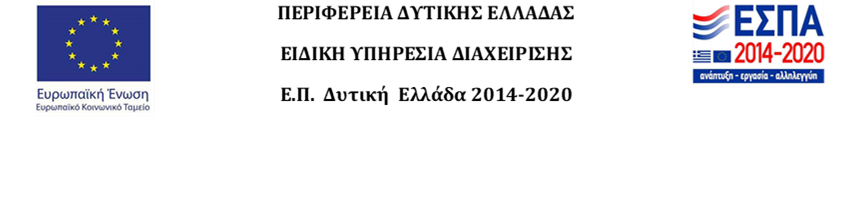 